Guía de TrabajoHistoria y Geografía 5° Básico“Los Recursos Naturales de Chile”¿Qué necesitas saber?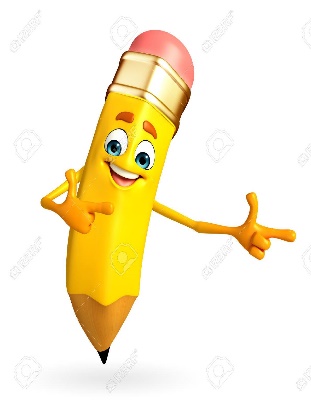 ACTIVIDAD DE INICIO¿Qué recuerdas haber visto la clase anterior sobre los recursos naturales?¿Cuáles son los recursos naturales renovables y los no renovables?¿Qué entiendes por “desarrollo sustentable”?Entendemos por identificar el reconocer las principales características de algo o alguien.Recordar que en la guía anterior definimos los recursos naturales como un conjunto de elementos que se encuentran disponibles en la naturaleza, y que los seres humanos transforman y utilizan para satisfacer sus necesidades. Entre estos recursos naturales teníamos los recursos renovables (pesqueros, forestales, agrícolas, ganaderos y energéticos) como no renovables (mineros y algunos casos de recursos energéticos, como el petróleo).DESARROLLOACTIVIDADLea las páginas del libro de la 30 a la 35, en relación a los recursos naturales presentes en nuestro país (también lo puede hacer en https://profehistoriahhcc.blogspot.com/).Identifique los principales recursos naturales presentes en nuestra región, completando el siguiente cuadro.Lea el siguiente documento y desarrolle las actividades que se señalan a continuación. DESARROLLO SUSTENTABLE EN CHILELas actividades de extracción y transformación de los recursos naturales tienen consecuencias en el medioambiente. Es importante tener en cuenta que la explotación intensiva y descontrolada puede generar el agotamiento o desaparición de los recursos. Para contrarrestar esa posibilidad, las personas, las empresas y los Estados deben comprometerse con el desarrollo sustentable.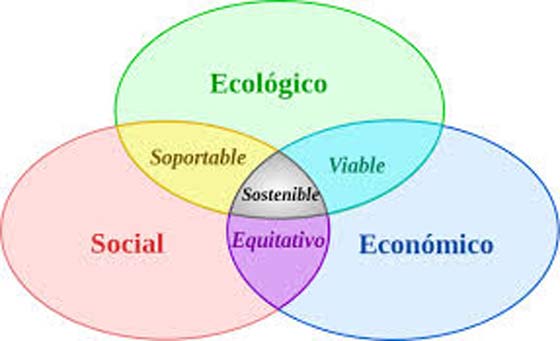 Lee del libro del estudiante las páginas 36 y 37. Escribe un texto argumentativo en el cual presente cuales serían las mejores formas de que en nuestro país pudiera tender a un desarrollo sustentable en la explotación de nuestros recursos naturales (ejemplo el desarrollo del reciclaje, cuidado de los recursos, etc).Ejemplo de forma de hacer texto argumentativo puede encontrar en: https://rockcontent.com/es/blog/textos-argumentativos/ACTIVIDADES DE CIERRE¿Cuáles son los principales recursos naturales presentes en nuestra región? Nombre a lo menos 3 elementos.__________________________________________________________________________________________________________________________________________________¿Qué es el desarrollo sustentable? Explica a través de un ejemplo. __________________________________________________________________________________________________________________________________________________¿Por qué es importante que exista un desarrollo sustentable en la extracción de los recursos naturales en nuestro país? Señala a lo menos 2 argumentos.__________________________________________________________________________________________________________________________________________________Toma una foto del trabajo realizado y envíalo al whatsapp del cursoNombre:Curso: 5°   Fecha: semana N° 4¿QUÉ APRENDEREMOS?¿QUÉ APRENDEREMOS?¿QUÉ APRENDEREMOS?Objetivo (s): OA 10: Reconocer y ubicar en mapas recursos naturales significativos de Chile, como cobre, hierro, recursos marítimos y forestales, entre otros; diferenciar recursos renovables y no renovables y explicar la importancia de cuidarlos en el marco de un desarrollo sostenible.Objetivo (s): OA 10: Reconocer y ubicar en mapas recursos naturales significativos de Chile, como cobre, hierro, recursos marítimos y forestales, entre otros; diferenciar recursos renovables y no renovables y explicar la importancia de cuidarlos en el marco de un desarrollo sostenible.Objetivo (s): OA 10: Reconocer y ubicar en mapas recursos naturales significativos de Chile, como cobre, hierro, recursos marítimos y forestales, entre otros; diferenciar recursos renovables y no renovables y explicar la importancia de cuidarlos en el marco de un desarrollo sostenible.Contenidos: Recursos Naturales de Chile y Desarrollo sustentable.Contenidos: Recursos Naturales de Chile y Desarrollo sustentable.Contenidos: Recursos Naturales de Chile y Desarrollo sustentable.Objetivo de la semana: Identificar los recursos naturales presentes en la región, a través del desarrollo de una guía de estudio, utilizando el libro del estudiante.Objetivo de la semana: Identificar los recursos naturales presentes en la región, a través del desarrollo de una guía de estudio, utilizando el libro del estudiante.Objetivo de la semana: Identificar los recursos naturales presentes en la región, a través del desarrollo de una guía de estudio, utilizando el libro del estudiante.Habilidad: Identificar.Habilidad: Identificar.Habilidad: Identificar.Nombre de la región:Recurso NaturalRecursos presentes en la región.Región del Libertador Bernardo O´Higgins.Recursos MinerosCobreRegión del Libertador Bernardo O´Higgins.Recursos PesquerosRegión del Libertador Bernardo O´Higgins.Recursos ForestalesRegión del Libertador Bernardo O´Higgins.Recursos EnergéticosRegión del Libertador Bernardo O´Higgins.Recursos Ganaderos Región del Libertador Bernardo O´Higgins.Recursos Agrícolas__________________________________(título del texto)______________________________________________________________________________________________________________________________________________________________________________________________________________________________________________________________________________________________________________________________________________________________________________________________________________________________________________________________________________________________________________________________________________________________________________________________________________________________________________________________________________________________________________________________________________________________________________________________________________________________________________________________________________________________________________________________________________________________________________________________________________________________________________________________